George CroftGeorge Croft, born in 1890 in Leverstock Green, was the son of George and Caroline Croft. In 1901, at the age of 11, he was living with relatives at 101 Villiers Road. The census of 1911 shows he was serving as a soldier aboard the military vessel India. At the outbreak of war, he enlisted in London with the West Riding Regiment, 2nd Battalion and served as Sergeant 8919 in France. He was killed in action on 12 October 1916, aged 26. He is remembered with honour at the Thiepval Memorial to the Missing of the Somme. 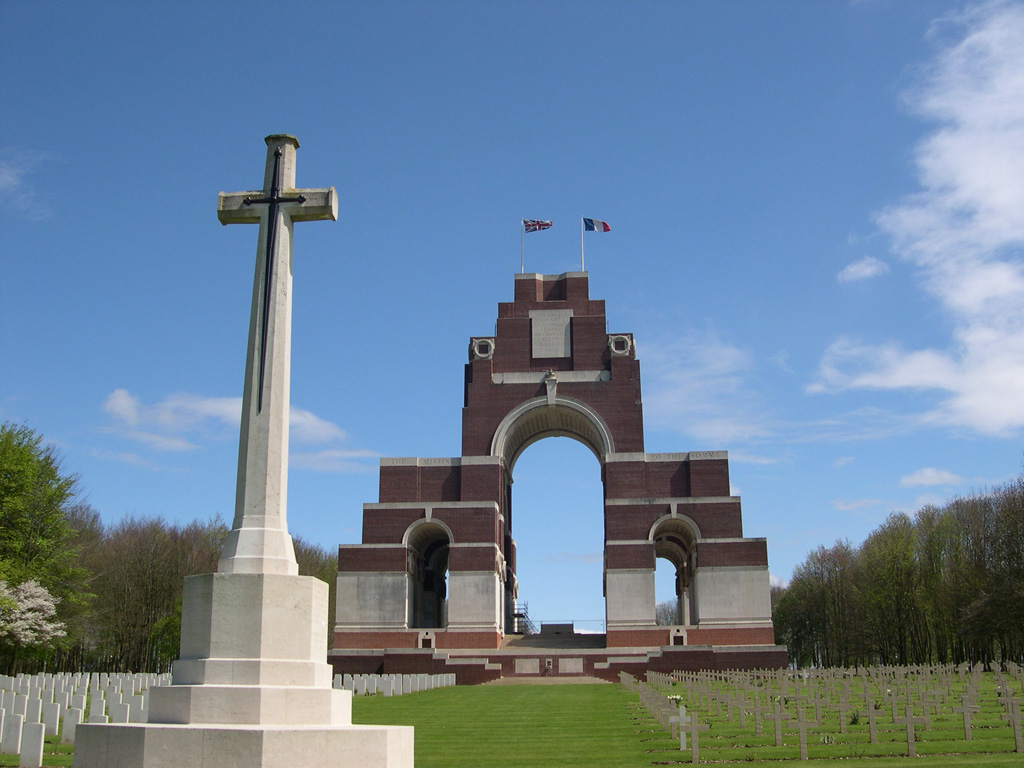 